								Toruń, 19 października 2023 roku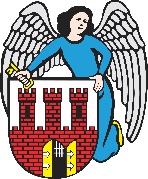     Radny Miasta Torunia        Piotr Lenkiewicz								Sz. Pan								Michał Zaleski								Prezydent Miasta ToruniaWNIOSEKPowołując się na § 18 Statutu Rady Miasta Torunia w nawiązaniu do § 36 ust. 4 Regulaminu Rady Miasta Torunia zwracam się do Pana Prezydenta z wnioskiem:- o udzielenie informacji nt. planu zagospodarowania terenu tzw. cegielni na lewobrzeżuUZASADNIENIEMieszkańcy lewobrzeżnej części miasta zwracają się często z pytaniami, jaka jest strategiczna koncepcja zagospodarowania terenu (w tym celów rekreacyjnych) wokół terenu znanego jako dawna cegielnia. Proszę o informacje jakie docelowe funkcje i przeznaczenie tego terenu może być w przyszłości realizowane przez Gminę Miasta Toruń.                                                                        /-/ Piotr Lenkiewicz										Radny Miasta Torunia